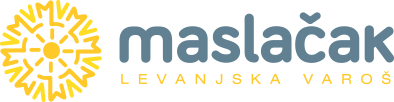 Levanjska Varoš, 09.01.2024.									OPĆINA LEVANJSKA VAROŠ									Levanjska Varoš 70									31416 Levanjska VarošPREDMET: Prethodna suglasnost na izmjene Cjenika obavljanja uslužnih komunalnih djelatnosti ukopa i ispraćaja pokojnikaUvod i Zakonodavni okvirMaslačak d.o.o., sukladno Odluci o povjeravanju obavljanja komunalnih djelatnosti („Službeni glasnik Općine Levanjska Varoš“, broj 6/20)  i Odluci o grobljima („Službeni glasnik Općine Levanjska Varoš“ br. 9/20) komunalnu uslugu obavlja na grobljima na području općine Levanjska Varoš odnosno na mjesnim grobljima Levanjska Varoš, Breznica Đakovačka, Majar katoličko, Majar pravoslavno, Slobodna Vlast, Ratkov Dol, Musić, Milinac i Paučje.Maslačak d.o.o. komunalnu uslugu ukopa obavlja sukladno Zakonu o komunalnom gospodarstvu („Narodne novine“ br. 68/18, 110/18 i 32/20), Zakonu o grobljima („Narodne novine“ br. 19/98, 50/22 i 89/17), Pravilniku o grobljima (99/02), Pravilniku o uvjetima i načinu obavljanja opremanja, prijenosa, prijevoza, kremiranja, pogreba i iskopavanja umrlih osoba te o uvjetima glede prostora i opreme pravnih i fizičkih osoba za obavljanje opremanja, prijenosa, prijevoza, kremiranja, pogreba i iskopavanja umrlih osoba („Narodne novine“ br. 116/18, 50/20 i 61/23) i Odluci o grobljima ( „Službeni glasnik Općine Levanjska Varoš“ br. 9/20).Zakon o komunalnom gospodarstvu („Narodne novine“ br. 68/18, 110/18 i 32/20) – u daljnjem tekstu: Zakon, u čl. 24., propisuje da je usluga ukopa i kremiranja pokojnika u krematoriju unutar groblja uslužna komunalna djelatnost. Odredbom čl. 25. Stavak 3. Zakona, propisano je da usluga ukopa i kremiranja pokojnika u krematoriju unutar groblja podrazumijeva ispraćaj, kremiranje i ukop unutar groblja u skladu s posebnim propisima.Odredbom čl. 53. Zakona, propisano je da cijenu, način obračuna i plaćanja komunalne usluge određuje isporučitelj komunalne usluge, na način propisan ovim Zakonom i posebnim propisima.Odredbom čl. 55. Stavak 1. Zakona, isporučitelj komunalne usluge dužan je za cjenik komunalnih usluga i za svaku njegovu izmjenu ili dopunu pribaviti prethodnu suglasnost gradonačelnika odnosno općinskog načelnika jedinice lokalne samouprave na području na kojem se isporučuje komunalna usluga.U nastavku teksta  prikazan je tablični prikaz važećeg cjenika pogrebnih usluga – CJENIK KOMUNALNIH USLUGA UKOPA, u primjeni od dana 2. siječnja 2021. godine.Važeći CJENIK KOMUNALNE USLUGE UKOPAPrijedlog izmjena Cjenika komunalne usluge ukopaSukladno odredbama gore navedenog Zakona, predlažemo davanje prethodne suglasnosti na izmjene Cjenika komunalnih usluga ukopa, koji bi se primjenjivao od 1. veljače 2024. godine. Predloženim izmjenama i dopunama cjenika dolazi do promjena cijena usluga.Prijedlog promjene visine cijene uslugeKod usluga pod  svim rednim brojevima dolazi do promijene cijena usluga što je detaljno prikazano u usporednoj tablici, gdje je navedena postojeća cijena te prijedlog nove cijene s postotkom promjene visine cijene. U nastavku teksta daje se tablični prikaz postojeće cijene, predložene nove cijene i njezine strukture zajedno s postotkom promjene u odnosu na postojeću cijenu.Obrazloženje predloženih izmjena i dopunaZakonom o komunalnom gospodarstvu („Narodne novine“ br. 68/18, 110/18, 32/20) u čl. 53., propisuje da cijenu, način obračuna i plaćanja komunalne usluge određuje isporučitelj komunalne usluge, na način propisan Zakonom i Posebnim propisima.Razlog za povećanje cijene komunalne usluge ukopa pokojnika unutar groblja je značajno povećanje svih troškova koji utječu na krajnju cijenu komunalne usluge ukopa pokojnika.Minimalna plaća, djelatnika na poslovima ukopa, kao najveća troškovnička stavka u obavljanju poslova, u zadnjih 10 godina narasla je za oko 50%. Također, u tom periodu su cijene energenata, opreme i repromaterijala, koji se koristi prilikom pružanja usluga ukopa pokojnika, porasle u identičnom postotku.Budući da je najavljeno donošenje odluke o novom povećanju minimalne plaće od 01. siječnja 2024. godine, doći će i do novog osjetnog povećanja troškova usluga ukopa.Osim zakonskog nametanja povećanja plaća, koja služi kao osnovica obračuna plaće, svjesni smo potrebe dodatnog povećanja plaća zbog visokih inflatornih udara na građane i potpune nezainteresiranosti na tržištu radne snage za obavljanje ovih teških i zahtjevnih poslova.Sukladno gore navedenom, zbog znatnog povećanja svih troškova rada, Maslačak d.o.o. nije u mogućnosti pružati komunalne usluge ukopa na ekonomski isplativ način, stoga je nužno pristupiti predloženom povećanju cijena ukopa kako se ne bi dovelo u pitanje obavljanje ove djelatnosti.U nastavku teksta dan je tablični prikaz novog cjenika sa strukturom cijene komunalnih usluga s početkom primjene od 01. veljače 2024. godine.CJENIK KOMUNALNE USLUGE UKOPAZaključakTemeljem navedenog, smatramo kako su predložene izmjene cjenika od strane isporučitelja komunalne usluge ukopa pokojnika opravdane, te da se iste u okviru pokrivanja troškova pružanja usluge i osiguravanje održivog poslovanja tvrtke.Sukladno gore navedenom, te u suglasju sa člankom 55. stavak 1. Zakona, predlaže se općinskom načelniku Općine Levanjska Varoš davanje prethodne suglasnosti tvrtki Maslačak d.o.o. na izmjenu i dopunu cjenika komunalne usluge ukopa za općinu Levanjska Varoš koji se nalazi u prilogu ičini sastvani dio ovog prijedloga.R.br.Naziv uslugeCijena bez PDVPDV (25%)Cijena s PDV (€)1.Kopanje rake sa zatrpavanjem53,0913,2766,362.Kopanje rake u okviru sa zatrpavanjem59,7314,9374,663.Kopanje rake u okviru s pokrovnom pločom66,3616,5982,954.Otvaranje grobnice sa zatvaranjem (ploča do 1m širine)35,848,9644,805.Otvaranje grobnice sa zatvaranjem (ploča preko 1m širine)42,4710,6253,096.Kopanje rake za urnu u zemlji dim. otvora 40x40cm7,961,999.957.Polaganje urne u klasični grob, grobnicu2.120,532,658.Ispraćaj pokojnika s polaganjem u grob13,273.2316,609.Ispraćaj urne od mrtvačnice do grobnog mjesta8,492.1210,6110.Korištenje mrtvačnice6.371,597,9611.Korištenje rashladnog odra – prvi dan4,251,065,3112.Korištenje rashladnog odra – svaki sljedeći dan2,120,532,6513.Sanacija grobnog humka nakon slijeganja zemlje6,371,597,9614.Odvoz i zbrinjavanje dotrajalih vijenaca9,562.3911,9515.Ekshumacija posmrtnih ostataka do 15 god od ukopa265,4566,36331,8116.Ekshumacija posmrtnih ostataka starijih više od 15 god od ukopa159,2739.82199,0917.Dezinfekcija grobnog mjesta6,371,597,9618.Kremiranje663,61165,90829,51R.br.Naziv uslugeJed. Mj.Postojeća cijena bez PDV-aPostojeća cijena s PDV-omNova cijena bez PDV-aNova cijena s PDV-omPostotak (%)1.Kopanje rake sa zatrpavanjemkom53,0966,3664,0080,0021%2.Kopanje rake u okviru sa zatrpavanjemkom59,7374,6676,0095,0027%3.Kopanje rake u okviru s pokrovnom pločomkom66,3682,9588,00110,0033%4.Otvaranje grobnice sa zatvaranjem (ploča do 1m širine)kom35,8444,8048,0060,0034%5.Otvaranje grobnice sa zatvaranjem (ploča preko 1m širine)kom42,4753,0956,0070,0032%6.Kopanje rake za urnu u zemlji dim. otvora 40x40cmkom7,969,9512,0015,0051%7.Polaganje urne u klasični grob, grobnicukom2,122,654,005,0089%8.Ispraćaj pokojnika s polaganjem u grobkom13,2716,6016,0020,0020%9.Ispraćaj urne od mrtvačnice do grobnog mjestakom8,4910,6112,0015,0041%10.Korištenje mrtvačnicekom6,377,968,0010,0026%11.Korištenje rashladnog odra – prvi dankom4,255,314,806,0013%12.Korištenje rashladnog odra – svaki sljedeći dankom2,122,652,403,0013%13.Sanacija grobnog humka nakon slijeganja zemljekom6,377,969,6012,0051%14.Odvoz i zbrinjavanje dotrajalih vijenacakom9,5611,9512,0015,0026%15.Ekshumacija posmrtnih ostataka do 15 god od ukopakom265,45331,81320,00400,0021%16.Ekshumacija posmrtnih ostataka starijih više od 15 god od ukopakom159,27199,09240,00300,0051%17.Dezinfekcija grobnog mjestakom6,377,968,0010,0026%18.Kremiranjekom663,61829,51800,001000,0021%R.br.Naziv uslugeJed. Mj.Nova cijena bez PDV-aNova cijena s PDV-om1.Kopanje rake sa zatrpavanjemkom64,0080,002.Kopanje rake u okviru sa zatrpavanjemkom76,0095,003.Kopanje rake u okviru s pokrovnom pločomkom88,00110,004.Otvaranje grobnice sa zatvaranjem (ploča do 1m širine)kom48,0060,005.Otvaranje grobnice sa zatvaranjem (ploča preko 1m širine)kom56,0070,006.Kopanje rake za urnu u zemlji dim. otvora 40x40cmkom12,0015,007.Polaganje urne u klasični grob, grobnicukom4,005,008.Ispraćaj pokojnika s polaganjem u grobkom16,0020,009.Ispraćaj urne od mrtvačnice do grobnog mjestakom12,0015,0010.Korištenje mrtvačnicekom8,0010,0011.Korištenje rashladnog odra – prvi dankom4,806,0012.Korištenje rashladnog odra – svaki sljedeći dankom2,403,0013.Sanacija grobnog humka nakon slijeganja zemljekom9,6012,0014.Odvoz i zbrinjavanje dotrajalih vijenacakom12,0015,0015.Ekshumacija posmrtnih ostataka do 15 god od ukopakom320,00400,0016.Ekshumacija posmrtnih ostataka starijih više od 15 god od ukopakom240,00300,0017.Dezinfekcija grobnog mjestakom8,0010,0018.Kremiranjekom800,001000,00